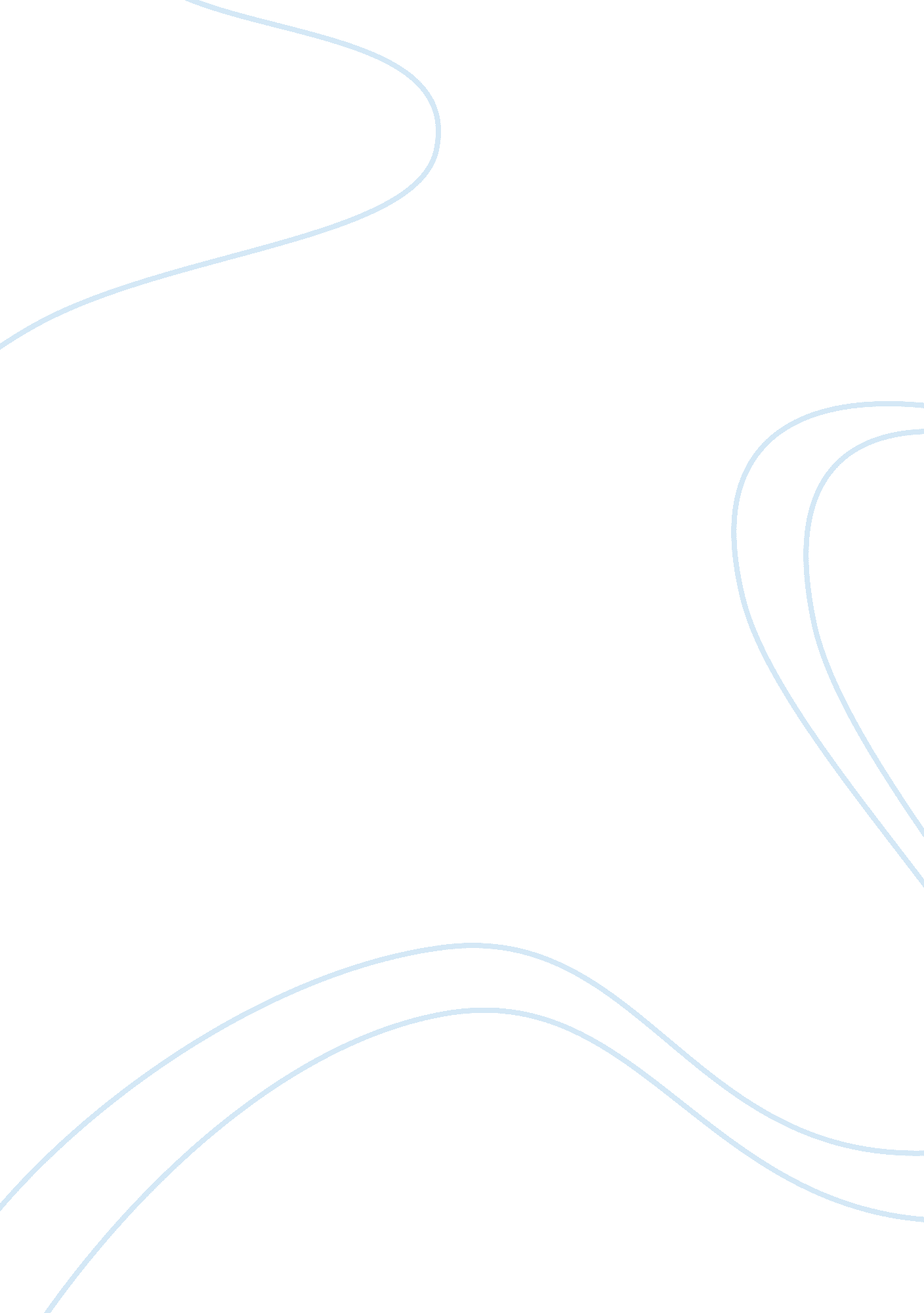 Critical thinkingEducation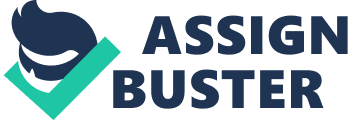 Critical Thinking Affiliation Introduction Critical thinking refers to disciplined thinking that is open-minded, informed by evidence, clear and rational. It comprises the disciplined intellectual process of skillfully and actively conceptualizing, synthesizing, applying, evaluating or/and analyzing information gathered. It base on values of universal intellectual that transcend subject matter sections; consistency, sound evidence, depth, accuracy, good reasons, precision, relevance, fairness, and breadth. In this case, throughout the course I have learned three key lessons on critical that get applied in everyday life. 
Firstly, critical thinking is significant in colleges as it help people in deeper learning instead of memorizing facts. In various subjects, learners need to analyze various point of views, along with analyzing the important information to detect the common trends and make ethical decisions along with good understanding. Therefore, it is significant for students to practice critical thinking as it gives them good understanding on their subjects and help them in during assessments. Secondly, it is used to make a judgment in life like how to prepare earthquake. For instance, to solve questions like should I move or what is the best way to travel or why is my friend angry, what is my chance to win a lottery? In life, people face different challenges and dilemmas. Thus, critical thinking will be significant to help people solve different situations by making good judgment and decisions. Thirdly, society needs critical thinking as it is significant in risk management. Society needs to assess risks that may affect the people including myself and influence damages. As a result of the good assessment, the society can make a good decision for what will be a good decision to make to keep people safe and affect the stance on the investigation urgency. Therefore, it is evident that critical thinking is very important in our daily lives (Paul & Elder, 2006). 
Conclusion 
According to the discussion, critical thinking is an important aspect n our daily lives. During the course, I learned that critical thinking is important for a student in deeper understanding; people making judgments in critical situations and society need the concept of risk management. Thus, it is evident that there is need to practice critical thinking in our daily lives. 
REFERENCES 
Paul R & Elder L., (2006) Critical Thinking Tools for Taking Charge of Your Learning and Your 
Life, New Jersey: Prentice Hall Publishing. 